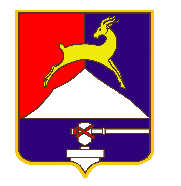 СОБРАНИЕ  ДЕПУТАТОВУСТЬ-КАТАВСКОГО ГОРОДСКОГО ОКРУГАЧЕЛЯБИНСКОЙ ОБЛАСТИДвенадцатое заседаниеРЕШЕНИЕот    26.10.2022         №  157                                                         г. Усть-Катав  О внесении изменений в решение Собрания депутатов Усть-Катавского городского округа от 27.10.2021 №129 «Об утверждении прогнозного плана (программы) приватизации имущества на 2022 год»      Рассмотрев обращение Управления имущественных и земельных отношений администрации Усть-Катавского городского округа, руководствуясь федеральными законами от 21.12.2001 года №178-ФЗ «О приватизации государственного и муниципального имущества, от 06.10.2003 года № 131-ФЗ «Об общих принципах организации местного самоуправления в Российской Федерации», Уставом Усть-Катавского городского округа,  Собрание депутатов РЕШАЕТ:1. Внести  в Решение Собрания депутатов Усть-Катавского городского округа «Об утверждении прогнозного плана (программы) приватизации имущества на 2022 год» от 27.10.2021  №129  (в редакции решения Собрания депутатов Усть-Катавского городского округа от 28.09.2022 №127) следующие изменения:1.1. В пункте 4 Дополнения в Прогнозный план (программу) приватизации муниципального имущества Усть-Катавского городского округа на 2022 год  наименование муниципального имущества читать в следующей редакции:- Автомобиль легковой универсал ШЕВРОЛЕ НИВА 2007 г. выпуска, идентификационный №Х9L21230070196089, двигатель 2123 0207610, кузов № Х9L21230070196089, цвет кузова – темно-серый металлик, в том числе:- шина автомобильная 205/70 R15 96T TL  в количестве 5 штук;- АБК POWER MUSTANG Z емк.А/ч 60 242*175*190 А540 в количестве 1 штуки;- шина автомобильная (бескамерная) Matador MP 30 205/70 R15 в количестве 5 штук;- фильтр топливный Шевроле Нива 2007 г. ST330 в количестве 2 штук;- датчик скорости арт.21110-3843010 в количестве 1 штуки;- датчик кислорода в количестве 1 штуки;- датчик положения коленвала ВАЗ-2107,2108,2115,21214,2123 в количестве 1 штуки;- колодки  тормозные Нива Шевроле в количестве 1 штуки;- колодки задние (4 шт.);- стартер Нива Шевроле в количестве 2  штуки;- фильтр воздушный в количестве 1 штуки;- фильтр воздушный в количестве 1 штуки;- фильтр топливный в количестве 1 штуки;- электробензонасос в количестве 1 штуки.       2. Опубликовать настоящее решение в газете «Усть-Катавская неделя» и разместить на официальном сайте Усть-Катавского городского округа www.ukgo.su.     3. Контроль за выполнением настоящего решения возложить на председателя  комиссии по финансово-бюджетной и экономической политике С.Н.Федосову.Председатель Собрания депутатов Усть-Катавского городского округа                                                   С.Н.Пульдяев